PRACOVNÝ LIST Z ANGLICKÉHO JAZYKA pre3.ročník               Oklamčaková Jana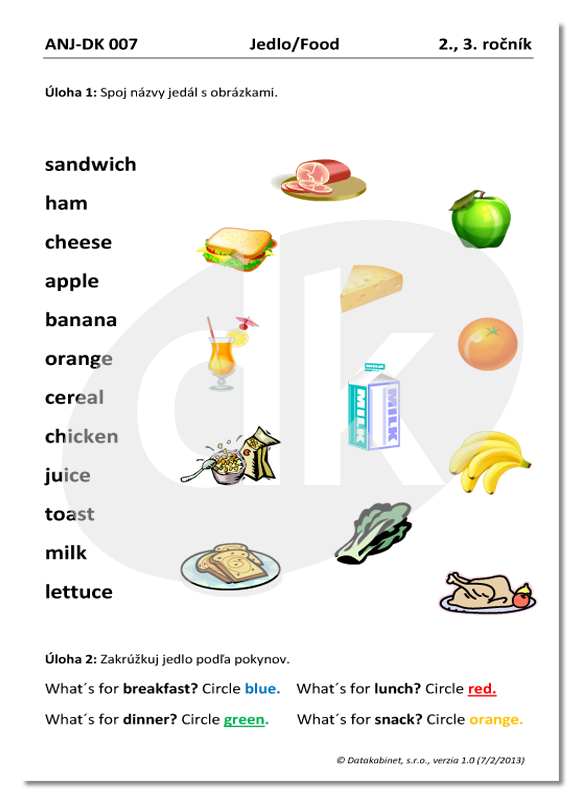 